Fill in the gaps.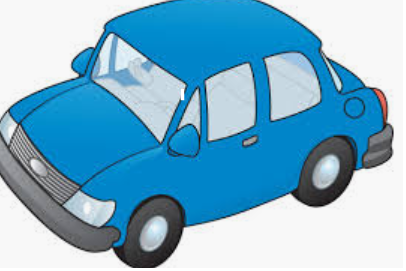 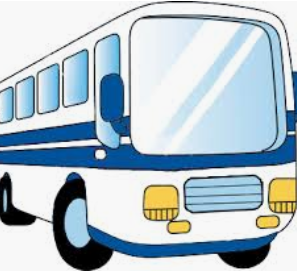 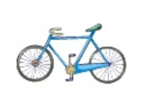 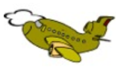               c__ __                                   __ __ s                      __i__ y __ ___ e           p __ a __ e      2)  Match, unscramble and colour.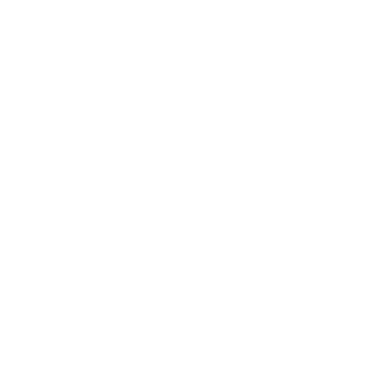 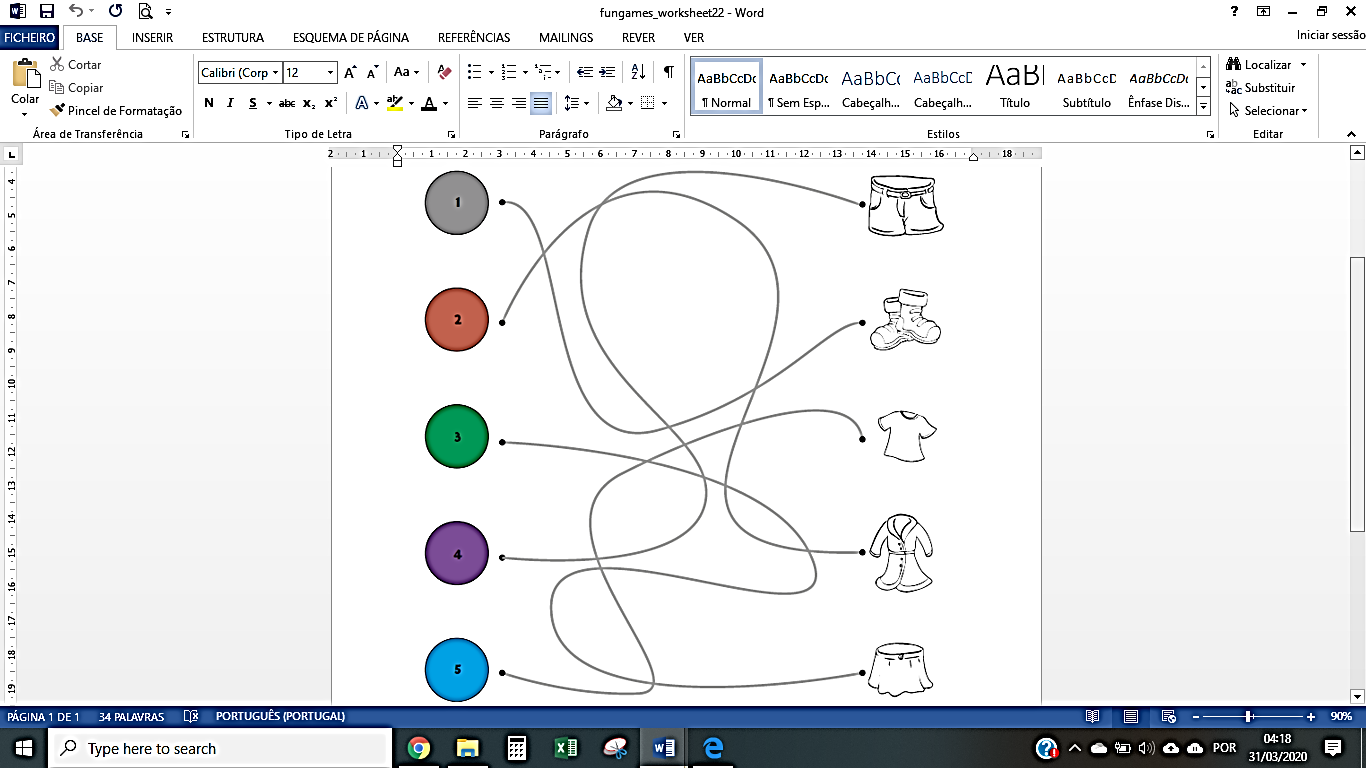 r a c		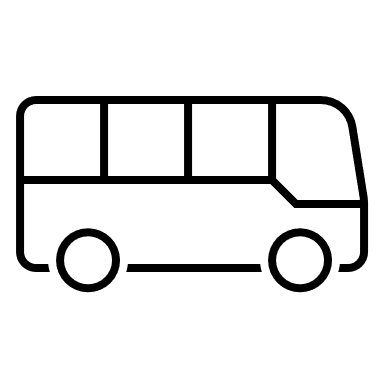 p a l n e	m t o r i b k e			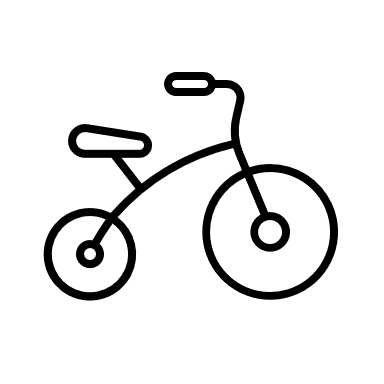 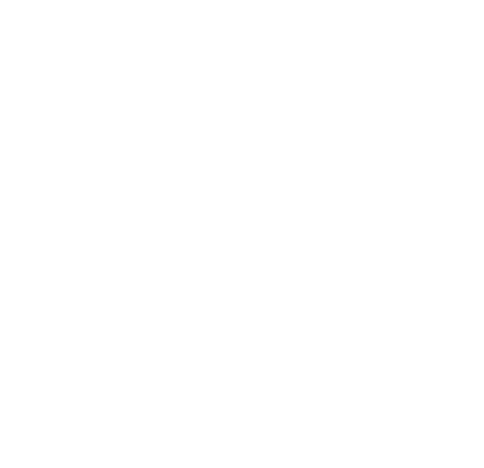 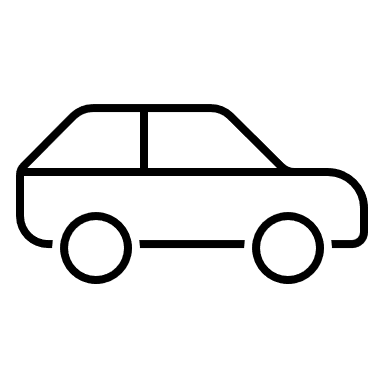 u s b	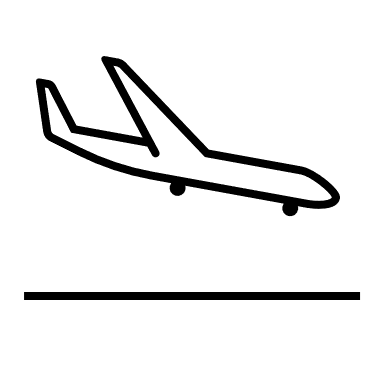 b c y i l e c	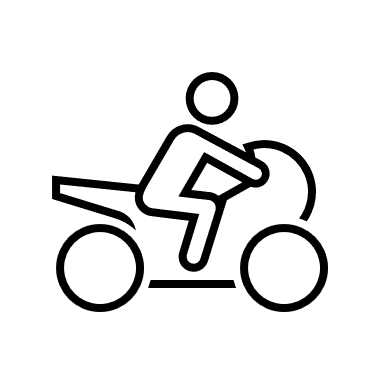 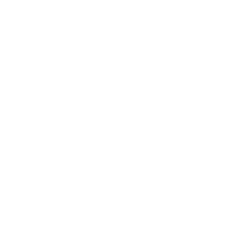 Answer keyCar, bus, bicycle, planeBus, car, bicycle, plane, motorbikeName: ____________________________    Surname: ____________________________    Nber: ____   Grade/Class: _____Name: ____________________________    Surname: ____________________________    Nber: ____   Grade/Class: _____Name: ____________________________    Surname: ____________________________    Nber: ____   Grade/Class: _____Assessment: _____________________________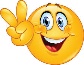 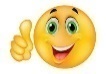 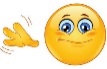 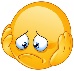 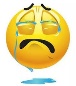 Date: ___________________________________________________    Date: ___________________________________________________    Assessment: _____________________________Teacher’s signature:___________________________Parent’s signature:___________________________